Программа воспитания среднего общего образования МБОУ «Школа №6» г. Липецка2021-2022 учебный годСОДЕРЖАНИЕ1. Особенности организуемого в школе воспитательного процесса.    2. Цель и задачи воспитания.                                3. Виды, формы и содержание деятельности:                                                3.1. Инвариантные модули.3.1.1. Модуль «Классное руководство»                                                                                 3.1.2. Модуль «Школьный урок»                                                     3.1.3. Модуль «Внеурочная деятельность»            3.1.4. Модуль «Работа с родителями»3.2. Вариативные модули.                                    3.2.1. Модуль «Ключевые общешкольные дела»3.2.2. Модуль «Организация предметно-эстетической среды»3.2.3. Модуль «Экскурсии, экспедиции, походы»3.2.4. Модуль «Самоуправление»3.2.5. Модуль «РДШ»3.2.6. Модуль «Профориентация»                                                          3.2.7. Модуль «Подросток и закон» 4. Основные направления самоанализа воспитательной работы.5. Приложение (календарный план воспитательной работы)Особенности организуемого в школе воспитательного процесса.Воспитание - это социально-педагогический процесс, поддерживающий развитие человека, общества и государства.Процесс воспитания в МБОУ «Школа №6» г. Липецка основывается на следующих принципах взаимодействия педагогов и школьников:- неукоснительное соблюдение законности и прав семьи и ребенка, соблюдения конфиденциальности информации о ребенке и семье, приоритета безопасности ребенка при нахождении в образовательной организации;- ориентир на создание в образовательной организации психологически комфортной среды для каждого ребенка и взрослого, без которой невозможно конструктивное взаимодействие школьников и педагогов;- реализация процесса воспитания главным образом через создание в школе детско-взрослых общностей, которые бы объединяли детей и педагогов яркими и содержательными событиями, общими позитивными эмоциями и доверительными отношениями друг к другу;- организация основных совместных дел школьников и педагогов как предмета совместной заботы и взрослых, и детей;- системность, целесообразность и нешаблонность воспитания как условия его эффективности.Основными традициями воспитания образовательного учреждения являются следующие:- стержнем годового цикла воспитательной работы школы являются ключевые общешкольные дела, через которые осуществляется интеграция воспитательных усилий педагогов;- важной чертой каждого ключевого дела и большинства используемых длявоспитания других совместных дел педагогов и школьников является коллективная разработка, коллективное планирование, коллективное проведение и коллективный анализ их результатов;- в школе создаются такие условия, при которых по мере взросления ребенкаувеличивается и его роль в совместных делах (от пассивного наблюдателя доорганизатора);- в проведении общешкольных дел отсутствует соревновательность междуклассами, поощряется конструктивное межклассное и межвозрастное взаимодействие школьников, а также их социальная активность;- педагоги школы ориентированы на формирование коллективов в рамкахшкольных классов, кружков, студий, секций и иных детских объединений, наустановление в них доброжелательных и товарищеских взаимоотношений;- ключевой фигурой воспитания в школе является классный руководитель,реализующий по отношению к детям защитную, личностно развивающую,организационную, посредническую (в разрешении конфликтов) функции.МБОУ «Школа № 6» г. Липецка расположена в удалённом от центра города Липецка месте. Набор в образовательное учреждение осуществляется по заявительному принципу, преимущественно из микрорайона, где расположена школа. Образовательное учреждение представляет собой типовое 3-х этажное здание, площадь которого составляет 4370,9 кв.м. Техническое состояние здания удовлетворительное. Динамика контингента за 2 года по уровням образованияС целью сохранности контингента на уровне среднего общего образования школа предлагает обучение в классах с разными профилями подготовки: естественно-научным, гуманитарным, физико-математическим, спотривно-оборонным. Среди учащихся выделяются дети особой категории: из многодетных семей – 166 человек; находящиеся под опекой (попечительством) – 13 человек; дети и подростки – инвалиды/ОВЗ – 22 человека; из малообеспеченных семей – 22 человек. 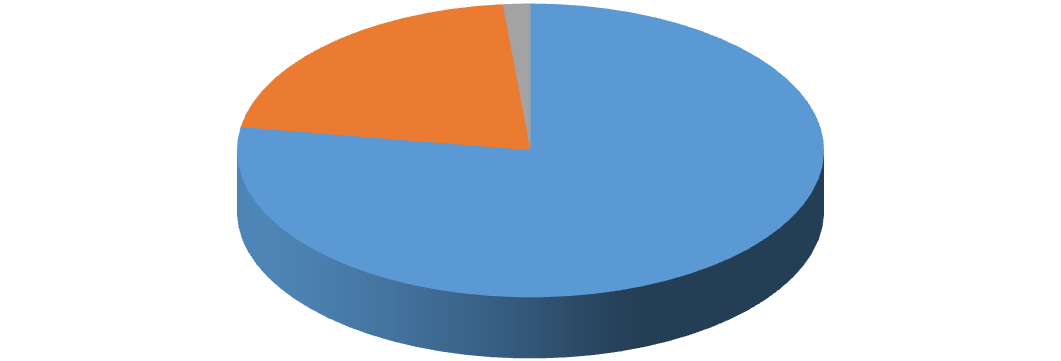 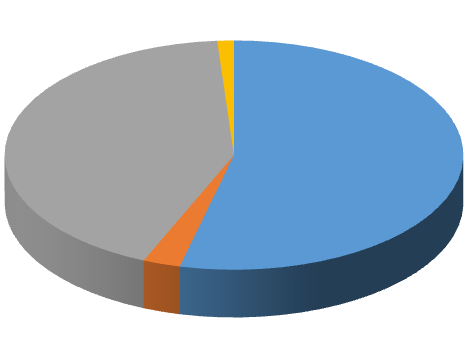 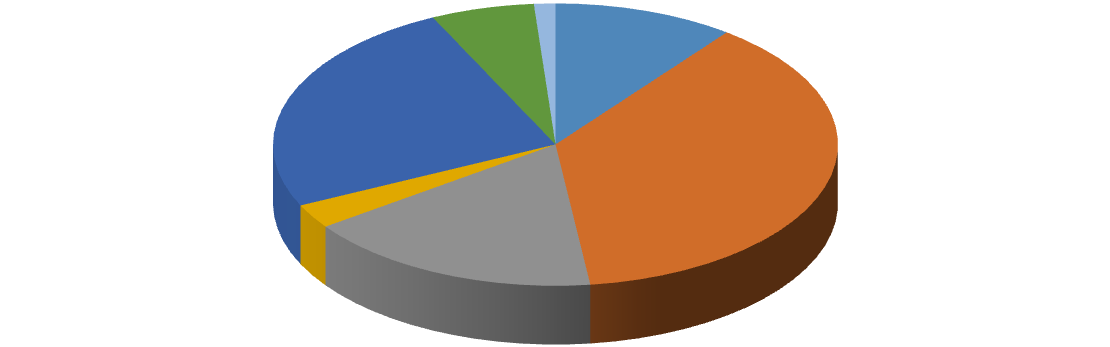 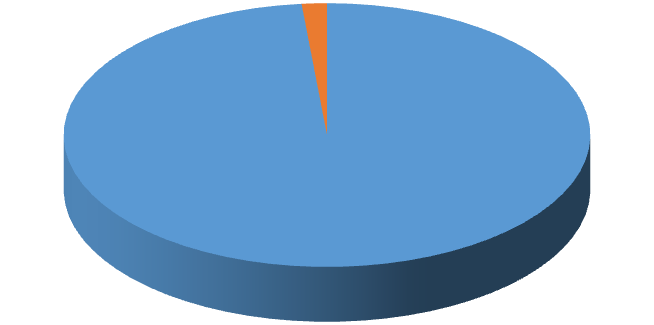 Образовательная деятельность в Школе организуется в соответствии с Федеральным законом от 29.12.2012 № 273-ФЗ «Об образовании в Российской Федерации», ФГОС начального общего, основного общего и среднего общего образования, СП 2.4.3648-20 «Санитарно-эпидемиологические требования к организациям воспитания и обучения, отдыха и оздоровления детей и молодежи», СанПиН 1.2.3685-21 «Гигиенические нормативы и требования к обеспечению безопасности и (или) безвредности для человека факторов среды обитания», другими нормативными правовыми актами, которые регулируют деятельность образовательных организаций, основными образовательными программами, локальными нормативными актами Школы. Для организации образовательной и воспитательной деятельности ОУ располагает 29 учебными кабинетами, кабинетами психолога, логопеда, мастерской по обработке древесины, актовым и спортивными залами (большой и малый), столовой на 187 посадочных мест, библиотекой, спортивной площадкой, оборудованной студией для занятий ВИА . 	 Все учебные кабинеты оборудованы необходимой учебной мебелью, лабораторными демонстрационными столами, стеллажами для хранения учебных пособий, эстетически оформлены, имеют методическое обеспечение. 	 Кабинеты школы оснащены учебно-практическим и учебно-лабораторным оборудованием, необходимым для выполнения практической части рабочих 	 программ по учебным предметам. Кабинеты химии, биологии, информатики, технологии оснащены учебно-практическим и учебно-лабораторным оборудованием, другим необходимым оборудованием для выполнения лабораторных работ, опытов, практических занятий по учебным предметам, работ физического практикума, химического эксперимента и т.п. Одним из важнейших условий включения детей с ограниченными возможностями здоровья в образовательное пространство школы является создание доступной архитектурной среды. Основной контингент обучающихся с ОВЗ МБОУ «Школа № 6»  не нуждаются в изменении архитектурной доступности зданий. Здание имеет доступные входные группы, оснащено пандусами. Для людей с нарушением зрения размещены специальные носители информации. Сайт школы адаптирован для слабовидящих людей за счет возможности увеличить шрифт, настроить подходящую контрастность.В учебно-воспитательном процессе используются оборудованные кабинеты, спортивный и актовый залы, библиотека, кабинеты для коррекционной работы и психолого-педагогического сопровождения. В кабинетах информатики детям с ОВЗ обеспечена индивидуальная и коллективная доступность к информации. Имеются кабинеты для индивидуальных занятий. Оснащены школьная столовая и медицинский блок. В учебном процессе активно используются мультимедийные проекторы, интерактивные доски. Все кабинеты оборудованы компьютерами с выходом в интернет. Администрация школы и педагогический коллектив уделяет большое внимание прилегающей территории и постоянно проводят работу по ее благоустройству, озеленению и содержанию. Материально-техническая база школы постоянно пополняется наглядными пособиями, компьютерами, мультимедийной и интерактивной техникой. Информационная база школы  оснащена:электронной почтой;локальной сетью;выходом в Интернет;функционирует официальный сайт, официальная группа во ВКонтакте.Коллектив образовательного учреждения характеризуется стабильностью и профессиональной зрелостью и насчитывает 50 человек.Квалификационные характеристики педагогических работников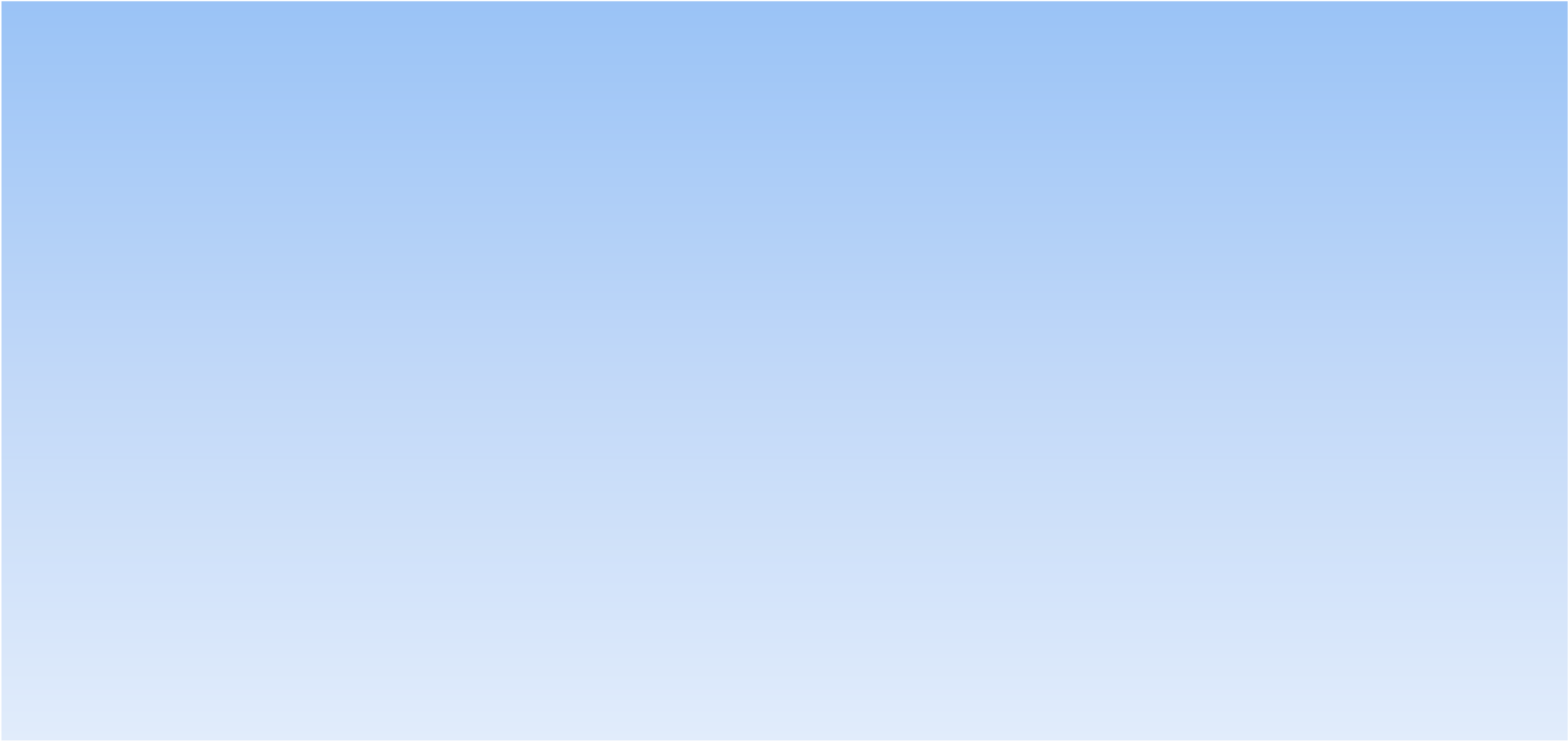 Школа предназначена для обучения детей в соответствии с образовательными программами всех уровней образования, а также для реализации дополнительных общеразвивающих программам для детей и подростков. Процесс воспитания в образовательной организации основывается на взаимодействии школы с общественными и культурными организациями, урочной и внеурочной деятельности.Налажена работа с социальными партнёрами различных учреждений города:- с учреждениями дополнительного образования: детско-юношеской спортивной школой «Юность»; МБУ ДО ДДТ «Лира»; Центром «Стратегия»; МБУ ДО «ДШИ №12»; «ЭкоСфера»;- с учреждениями культуры: БИЦ «Рудничный»; ДК «Рудничный», Липецкой областной филармонией; Липецким областным краеведческим музеем; ОБУК «Липецкий государственный театр кукол»; Липецким муниципальным театром,  ОАУК «Липецкий государственный академический театр драмы им. Л.Н. Толстого»;- с учреждениями ОВД; ОГИБДД УМВД; ГУЗ «ЛОНД»; ГУЗ «Липецкая районная больница»; ОП №2 УМВД России по г. Липецку, Комиссией по делам несовершеннолетних и защите их прав Советского округа г. Липецка; Отделением пожарной части; предприятиями города. 2. Цель и задачи воспитания.Современный национальный идеал личности, воспитанной в новой российской общеобразовательной школе, – это высоконравственный, творческий, компетентный гражданин России, принимающий судьбу Отечества как свою личную, осознающей ответственность за настоящее и будущее своей страны, укорененный в духовных и культурных традициях российского народа. Исходя из этого воспитательного идеала, а также основываясь на базовых для нашего общества ценностях (таких как семья, труд, отечество, природа, мир, знания, культура, здоровье, человек) формулируется общая цель воспитания – личностное развитие школьников, проявляющееся:1) в усвоении ими знаний основных норм, которые общество выработало на основе этих ценностей (то есть, в усвоении ими социально значимых знаний); 2) в развитии их позитивных отношений к этим общественным ценностям (то есть в развитии их социально значимых отношений);3) в приобретении ими соответствующего этим ценностям опыта поведения, опыта применения сформированных знаний и отношений на практике (то есть в приобретении ими опыта осуществления социально значимых дел).Поставленная перед педагогами школы цель не на обеспечение соответствия личности ребенка единому стандарту, а на обеспечение позитивной динамики развития его личности. В связи с этим важно сочетание усилий учителя по развитию личности ребенка и усилий самого ребенка по своему саморазвитию. Их сотрудничество, партнерские отношения являются важным фактором успеха в достижении цели.Конкретизация общей цели воспитания применительно к возрастным особенностям школьников позволяет выделить в ней следующие целевые приоритеты, соответствующие трем уровням общего образования.В воспитании обучающихся юношеского возраста (уровень среднего общего образования) таким приоритетом является создание благоприятных условий для приобретения обучающимися опыта осуществления социально значимых дел. Выделение данного приоритета связано с особенностями обучающихся юношеского возраста: с их потребностью в жизненном самоопределении, в выборе дальнейшего жизненного пути, который открывается перед ними на пороге самостоятельной взрослой жизни. Сделать правильный выбор старшеклассникам поможет имеющийся у них реальный практический опыт, который они могут приобрести в том числе и в школе. Важно, чтобы опыт оказался социально значимым, так как именно он поможет гармоничному вхождению обучающихся во взрослую жизнь окружающего их общества. Это: опыт дел, направленных на заботу о своей семье, родных и близких; трудовой опыт, опыт участия в производственной практике; опыт дел, направленных на пользу своему родному городу или селу, стране в целом, опыт деятельного выражения собственной гражданской позиции; опыт природоохранных дел;опыт разрешения возникающих конфликтных ситуаций в школе, дома или на улице; опыт самостоятельного приобретения новых знаний, проведения научных исследований, опыт проектной деятельности; опыт изучения, защиты и восстановления культурного наследия человечества, опыт создания собственных произведений культуры, опыт творческого самовыражения; опыт ведения здорового образа жизни и заботы о здоровье других людей; опыт оказания помощи окружающим, заботы о малышах или пожилых людях, волонтерский опыт; опыт самопознания и самоанализа, опыт социально приемлемого самовыражения и самореализации. Выделение в общей цели воспитания целевых приоритетов, связанных с возрастными особенностями воспитанников, не означает игнорирования других составляющих общей цели воспитания. Приоритет – это то, чему педагогическим работникам, работающим с обучающимися конкретной возрастной категории, предстоит уделять большее, но не единственное внимание.Добросовестная работа педагогических работников, направленная на достижение поставленной цели, позволит обучающемуся получить необходимые социальные навыки, которые помогут ему лучше ориентироваться в сложном мире человеческих взаимоотношений, эффективнее налаживать коммуникацию с окружающими, увереннее себя чувствовать во взаимодействии с ними, продуктивнее сотрудничать с людьми разных возрастов и разного социального положения, смелее искать и находить выходы из трудных жизненных ситуаций, осмысленнее выбирать свой жизненный путь в сложных поисках счастья для себя и окружающих его людей.         Достижению поставленной цели воспитания школьников будет способствовать решение следующих задач воспитания в образовательной организации: Реализовывать воспитательные возможности общешкольных ключевых дел, поддерживать традиции их коллективного планирования, организации, проведения и анализа в школьном сообществе;Реализовывать потенциал классного руководства в воспитании школьников, поддерживать активное участие классных сообществ в жизни школы;Вовлекать школьников в кружки, секции, клубы, студии и иные объединения, работающие по школьным программам внеурочной деятельности, реализовывать их воспитательные возможности;Использовать в воспитании детей возможности школьного урока, поддерживать использование на уроках интерактивных форм, занятий с учащимися ;Инициировать и поддерживать ученическое самоуправление – как на уровнешколы, так и на уровне классных сообществ;Поддерживать деятельность функционирующих на базе школы детскихобщественных объединений и организаций;Организовывать для школьников экскурсии, использовать их воспитательный потенциал;Организовывать профориентационную работу со школьниками;Организовать работу с семьями школьников, их родителями или законными представителями, направленную на совместное решение проблем личностного развития детей;Развивать предметно-эстетическую среду школы и реализовывать ее воспитательные возможности;Организовать работу школьных медиа, реализовывать их воспитательный потенциал;Обеспечить условия для развития личности, органически сочетающей в себе стремление к самореализации и уважение к правам и интересам других людей, высокую инициативу и ответственность, гражданские и нравственные качества, способность к достижению личностного и общественного благополучия.Проводить систематическую работу по выявлению несовершеннолетних, находящихся в социально – опасном положении, имеющих проблемы в обучении, отклонения в поведении, в социальной адаптации и организация коррекционной работы с детьми «группы риска» в соответствии с ФЗ -120 «Об основах системы профилактики безнадзорности и правонарушений среди несовершеннолетних» и Концепции профилактики злоупотребления психоактивных веществ в образовательной среде.Проводить мониторинг воспитательного процесса и использовать егорезультаты в полном объеме при анализе воспитательной работы, планировании нановый учебный год, ее коррекции. Формировать экологическую культуру, культуру здорового и безопасного образа жизни.Формировать у подростков социальные компетенции, необходимые для конструктивного, успешного и ответственного поведения в обществе.Определить возможности, условия и основные направления совершенствования совместной деятельности по формированию комфортной, безопасной среды для участников образовательных отношений.               Планомерная реализация поставленных задач позволит организовать в школе интересную и событийно насыщенную жизнь обучающихся и педагогических работников, что станет эффективным способом профилактики антисоциального поведения обучающихся.  3. Виды, формы и содержание деятельности.Практическая реализация цели и задач воспитания осуществляется в рамках следующих направлений воспитательной работы школы. Каждое из них представлено в соответствующем модуле и реализуется через план воспитательных мероприятий, утвержденный на текущий учебный год (приложение)Инвариантными модули:• «Классное руководство»,• «Школьный урок»,• «Курсы внеурочной деятельности»,• «Работа с родителями»,• «самоуправление»,• «Профориентация».Вариативными модулями:• «Ключевые общешкольные дела»,• «Подросток и закон»,• «Организация предметно-эстетической среды»• «Экскурсии, экспедиции, походы»3.1. Инвариантные модули3.1.1. Модуль «Классное руководство».Осуществляя работу с классом, педагог (классный руководитель, воспитатель,куратор, наставник, тьютор и т.п.) организует работу с коллективом класса;индивидуальную работу с учащимися вверенного ему класса; работу с учителями,преподающими в данном классе; работу с родителями учащихся или их законнымипредставителями.Воспитательная работа по реализации модуля.3.1.2. Модуль «Школьный урок».Реализация педагогическими работниками воспитательного потенциала урока предполагает следующее: - установление доверительных отношений между педагогическим работником и его обучающимися, способствующих позитивному восприятию обучающимися требований и просьб педагогического работника, привлечению их внимания к обсуждаемой на уроке информации, активизации их познавательной деятельности; -побуждение обучающихся соблюдать на уроке общепринятые нормы поведения, правила общения со старшими (педагогическими работниками) и сверстниками (обучающимися), принципы учебной дисциплины и самоорганизации; -привлечение внимания обучающихся к ценностному аспекту изучаемых на уроках явлений, организация их работы с получаемой на уроке социально значимой информацией - инициирование ее обсуждения, высказывания обучающимися своего мнения по ее поводу, выработки своего к ней отношения. Воспитательная работа по реализации модуля.3.1.3. Модуль «Курсы внеурочной деятельности».Воспитание на занятиях школьных курсов внеурочной деятельности осуществляется преимущественно через: - вовлечение обучающихся в интересную и полезную для них деятельность, которая предоставит им возможность самореализоваться в ней, приобрести социально значимые знания, развить в себе важные для своего личностного развития социально значимые отношения, получить опыт участия в социально значимых делах; -формирование в творческих объединениях,, кружках, секциях, клубах, студиях и т.п. детско-взрослых общностей, которые могли бы объединять обучающихся и педагогических работников общими позитивными эмоциями и доверительными отношениями друг к другу; - создание в детских объединениях традиций, задающих их членам определенные социально значимые формы поведения; - поддержку в детских объединениях обучающихся с ярко выраженной лидерской позицией и установкой на сохранение и поддержание накопленных социально значимых традиций; - поддержку в детских объединениях обучающихся с ограниченными возможностями здоровья, создание условий для формирования уверенности в собственных силах, коррекции самооценки; - поощрение педагогическими работниками детских инициатив.Модель организации внеурочной деятельности включает следующие видыдеятельности: - спортивно-оздоровительная деятельность; - познавательная деятельность; - художественное творчество; - проблемно-ценностное общение; - трудовая деятельность; - туристско-краеведческая деятельность. Миссия школы состоит в вовлечении школьников в интересную и полезную для них деятельность, в предоставлении возможностей для самореализации, личностного развития ребенка, для накопления опыта социально значимых отношений. Для системной и качественной реализации дополнительного образования в школеразработаны дополнительные общеразвивающие программы.Дополнительное образование способствует возникновению у ребенка потребности в саморазвитии, формирует у него готовность и привычку к творческой деятельности, повышает его собственную самооценку и его статус в глазах сверстников, педагогов, родителей. Занятость учащихся во внеучебное время содействует укреплению самодисциплины, развитию самоорганизованности и самоконтроля школьников, появлению навыков содержательного проведения досуга, позволяет формировать у детей практические навыки здорового образа жизни, умение противостоять негативному воздействию окружающей среды. Массовое участие школьников в досуговых программах способствует сплочению школьного коллектива, укреплению традиций Школы, утверждению благоприятного социально-психологического климата в ней. Воспитательная работа по реализации модуля.3.1.4. Модуль «Работа с родителями».Работа с родителями или законными представителями обучающихся осуществляется для более эффективного достижения цели воспитания, которое обеспечивается согласованием позиций семьи и школы в данном вопросе. Работа с родителями или законными представителями обучающихся осуществляется в рамках следующих видов и форм деятельности.Воспитательная работа по реализации модуля.3.2. Вариативные модули.3.2.1. Модуль «Ключевые общешкольные дела».Ключевые дела – это главные традиционные общешкольные дела, в которыхпринимает участие большая часть школьников и которые обязательно планируются, готовятся, проводятся и анализируются совестно педагогами и детьми. Это комплекс коллективных творческих дел, интересных и значимых для школьников, объединяющих их вместе с педагогами в единый коллектив. Ключевые дела обеспечивают включенность в них большого числа детей и взрослых, способствуют интенсификации их общения, ставят их в ответственную позицию к происходящему в школе. Введение ключевых дел в жизньшколы помогает преодолеть мероприятийный характер воспитания, сводящийся к набору мероприятий, организуемых педагогами для детей.Воспитательная работа по реализации модуля.3.2.2. Модуль «Организация предметно-эстетической среды».Окружающая учащегося предметно-эстетическая среда школы, при условии ее грамотной организации, обогащает внутренний мир учащегося, способствует формированию у него чувства вкуса и стиля, создает атмосферу психологического комфорта, поднимает настроение, предупреждает стрессовые ситуации, способствует позитивному восприятию учащимся школы.Воспитательная работа по реализации модуля.3.2.3. Модуль «Экскурсии, экспедиции, походы»Экскурсии, экспедиции, походы помогают обучающемуся расширить свой кругозор, получить новые знания об окружающей его социальной, культурной, природной среде, научиться уважительно и бережно относиться к ней, приобрести важный опыт социально одобряемого поведения в различных внешкольных ситуациях. На экскурсиях, в экспедициях, в походах создаются благоприятные условия для воспитания у обучающихся самостоятельности и ответственности, формирования у них навыков самообслуживающего труда, преодоления 
их инфантильных и эгоистических наклонностей, обучения рациональному использованию своего времени, сил, имущества. 3.2.4. Модуль «Самоуправление».Поддержка ученического самоуправления в школе помогает педагогам воспитывать в учениках инициативность, самостоятельность, ответственность, трудолюбие, чувство собственного достоинства, а школьникам – предоставляет широкие возможности для самовыражения и самореализации. Это то, что готовит их к взрослой жизни. Поскольку обучающимся младших и подростковых классов не всегда удается самостоятельно организовать свою деятельность, детское самоуправление иногда и на время может трансформироваться (посредством введения функции педагога-куратора) в детско-взрослое самоуправление. Основная цель модуля «Самоуправление» в МБОУ «Школа №6» г. Липецка заключается в создании условий для выявления, поддержки и развития управленческих инициатив учащихся. Участие в школьном самоуправлении – это возможность продемонстрировать уникальность своей личности, накопить опыт общения, преодолеть трудности, испытать ответственность за свои поступки, освоить общественный опыт, научиться сотрудничеству с людьми.Структура ученического самоуправления образовательного учреждения  имеет несколько уровней и осуществляется следующим образом.3.2.5. Модуль «РДШ».С 03 октября 2017 года в  школе    создана первичная организация Российского движения школьников (РДШ) — общественно-государственная детско-юношеская организация. В Школе активно проводится интеграция РДШ в воспитательную систему школы. Создание условий, в которых ребенок сумел бы максимально осмыслить свою индивидуальность, раскрыть свои желания и потребности, постичь свои силы и способности, осознать свое значение в жизни, в семье, в обществе.Российское движение школьников, реализуя избранные ведущие направления духовно- нравственного развития, воспитания и социализации, призвано удовлетворять жизненные потребности обучающихся в общении, понимании, признании, разнообразной деятельности; способствовать определению жизненных планов путем обеспечения личностного роста и развития, социального и профессионального самоопределения; предоставлять разносторонние возможности организации свободного времени.Деятельность Российского движения школьников осуществляется по следующимосновным направлениям: Личностное развитие, которое включает: Творческое развитие Популяризация ЗОЖ среди школьников Популяризация профессий Гражданская активность Военно-патриотическое Информационно-медийное направлениеВоспитательная работа по реализации модуля.3.2.6. Модуль «Профориентация»Совместная деятельность педагогов и школьников по направлению«профориентация» включает в себя профессиональное просвещение школьников;диагностику и консультирование по проблемам профориентации, организациюпрофессиональных проб школьников. Задача совместной деятельности педагога и ребенка – подготовить школьника к осознанному выбору своей будущей профессиональной деятельности. Создавая профориентационно значимые проблемные ситуации, формирующие готовность школьника к выбору, педагог актуализирует его профессиональное самоопределение, позитивный взгляд на труд в постиндустриальном мире, охватывающий не только профессиональную, но и внепрофессиональную составляющие такой деятельности.Воспитательная работа по реализации модуля.3.2.7. Модуль «Подросток и закон».Целью профилактической работы школы является создание условий длясовершенствования существующей системы профилактики безнадзорности иправонарушений несовершеннолетних, снижение тенденции роста противоправных деяний, сокращение фактов безнадзорности, правонарушений, преступлений, совершенных учащимися образовательного учреждения.  Основные задачи деятельности по профилактике безнадзорности и правонарушений несовершеннолетних:- проводить работу по предупреждению безнадзорности, беспризорности,правонарушений и антиобщественных действий, совершенных несовершеннолетними;- обеспечивать защиту прав и законных интересов несовершеннолетних, социально - педагогическую реабилитацию обучающихся, находящихся в социально- опасномположении; - выявлять и пресекать случаи вовлечения несовершеннолетних в совершение преступлений и антиобщественных действий;- воспитывать законопослушного гражданина, обладающего знаниями основных правовых норм и умениями использовать возможности правовой системы государства;- повышать уровень правовой культуры школьников;- развивать правовую грамотность и правосознание учащихся;- формировать  у обучающихся умения защищать свои права при помощи закона.Воспитательная работа по реализации модуля.4. Основные направления самоанализа воспитательной работыСамоанализ организуемой в школе воспитательной работы осуществляется повыбранным самой школой направлениям и проводится с целью выявления основных проблем школьного воспитания и последующего их решения. Самоанализ осуществляется ежегодно. Основными принципами, на основе которых осуществляется самоанализ воспитательной работы в школе, являются:- принцип гуманистической направленности осуществляемого анализа, ориентирующий на уважительное отношение как к воспитанникам, так и к педагогам, реализующим воспитательный процесс;- принцип приоритета анализа сущностных сторон воспитания, ориентирующий на изучение не количественных его показателей, а качественных – таких как содержание и разнообразие деятельности, характер общения и отношений между школьниками и педагогами;-принцип развивающего характера осуществляемого анализа, ориентирующий наиспользование его результатов для совершенствования воспитательной деятельности педагогов: грамотной постановки ими цели и задач воспитания, умелого планирования своей воспитательной работы, адекватного подбора видов, форм и содержания их совместной с детьми деятельности, с этой целью проводится ряд мониторинговых исследований);Структура аналитичексого отчета воспитательной деятельности может включатьследующие разделы:1. Анализ работы по направлениям деятельности.Критериями, на основе которых делается данный анализ, являются:-анализ реализации целей и решения задач, поставленных в начале года образовательной организацией;-анализ ключевых дел, событий, проводимых в образовательной организации поразным направлениям.Осуществляется анализ заместителем директора по воспитательной работе.Способами получения информации являются аналитические справки , приказы попроведению различного рода мероприятий, участтие в конкурсах, соревнованиях, акциях различного уровней и т.п.2. Общее состояние организуемой в школе совместной деятельности школьников и педагогов, родителей.Критерием, на основе которого осуществляется данный анализ, является изучениеуровня удовлетворенности детей и их родителей.Осуществляется анализ заместителем директора по воспитательной работе споследующим обсуждением его результатов на педагогическом совете школы.Способами получения информации является мониторинг уровня удовлетворенности образовательным и воспитательным процессом .Внимание при этом сосредотачивается на следующих вопросах: является лиорганизуемая в школе совместная деятельность школьников и педагогов интересной, событийно насыщенной, личностно развивающей и социально ориентированной.Методика изучения удовлетворенности уч-ся школьной жизнью (А.А. Андреев); Методика изучения удовлетворенности родителей работой ОУ (Е.Н. Степанов); Методика изучения удовлетворенности педагогов работой ОУ (Е.Н. Степанов).3. Качество воспитательной деятельности классных руководителей.Критериями, на основе которых осуществляется данный анализ, являются: умениеклассных руководителей конкретизировать общую цель воспитания в соответствии со спецификой своей профессиональной деятельности и особенностями своихвоспитанников; соответствие используемых педагогами форм работы с детьмисобственным целям воспитания и особенностям своих воспитанников; актуальность и разнообразие содержания их совместной с детьми деятельности, его четкая ориентация на конкретные результаты воспитания.Осуществляется анализ заместителем директора по воспитательной работе.Способами получения информации о воспитательной деятельности классныхруководителей могут быть наблюдение, беседы с педагогами, посещение (с согласия педагогов) их занятий с детьми, анализ проведенных педагогами мероприятий, анализ ведения документов, сопровождающих воспитательный процесс в классе.Внимание заместителя директора сосредотачивается на следующих вопросах:испытывают ли классные руководители затруднения в определении цели своейвоспитательной деятельности; испытывают ли они проблемы с реализациейвоспитательного потенциала их совместной с детьми деятельности; стремятся ли они к формированию вокруг себя привлекательных для школьников детско-взрослых общностей; доброжелателен ли стиль их общения со школьниками; складываются ли у них доверительные отношения со школьниками; являются ли они для своих воспитанников значимыми взрослыми?4. Анализ уровня воспитанности обучающихся.Осуществляется заместителем директора по ВР и классными руководителями.Способом, на основе которого осуществляется данный анализ является изучение уровня воспитанности по методике Н. П. Капустина в каждом классном коллективе и затем в целом по школе.Внимание классных руководителей и заместителя директора по ВР должно бытьнаправлено на низкие показатели эффективности воспитательного процесса, так как это должно влиять на формирование целей и задач воспитания в новом учебном году.5. Управление воспитательным процессом.Критерием, на основе которого осуществляется данный анализ, являетсяграмотность реализации административной командой своих основных управленческих функций в сфере воспитания: планирования, организации и мотивации воспитательной деятельности педагогов.Осуществляется анализ директором образовательной организации.Способами получения информации об управлении воспитательным процессом могут быть беседы и (при необходимости) анкетирование педагогов для получения обратной связи о работе административной команды школы.Внимание директора сосредотачивается на следующих вопросах: имеют ли педагоги чёткое представление о своих должностных обязанностях, правах и сфере своей ответственности, а также о содержании осуществляемой в школе воспитательной работы; создаются ли школьной администрацией условия для профессионального роста педагогов в сфере воспитания; поддерживается ли в педагогическом коллективе доброжелательные взаимоотношения; существует ли в школе система стимулов и поощрений для педагогов за хорошую воспитательную работу с детьми.Итогом самоанализа организуемой в школе воспитательной работы являетсяперечень выявленных проблем, над которыми предстоит работать педагогическому коллективу, и проект направленных на это управленческих решений.      Приложение                   к Программе воспитания                                                                                           среднего общего образования Календарный план воспитательной работыМБОУ «Школа №6» г. Липецкана 2021/2022 учебный год10-11 классыКлассы Количество классов Количество классов Количество учащихся Количество учащихся Наполняемость классов Наполняемость классов Классы 2019-2020 2020-2021 2019-2020 2020-2021 2019-2020 2020-2021 1 5 4 131 101 26 25 2 4 5 113 134 28 28 3 4 4 108 114 28 28 4 4 4 111 108 26 27 1 – 4 17 17 463 457 27 27 5 4 4 90 108 22 27 6 5 4 108 90 22 22 7 4 5 88 106 22 22 8 5 4 116 82 23 21 9 4 5 98 119 25 24 5 – 9 22 22 500 505 23 23 10 2 2 39 41 20 20 11 1 2 32 40 32 20 10 – 11 3 3 71 81 24 20 Итого 42 43 1034 1043 25 24 Количество  Образование Образование Соотношение Соотношение Количество  высшее среднее специальное образование женщины  мужчины Директор  1 1 - 1 - Заместители директора 4 4 - 4 - Учителя/преподаватели  45 44 1 40 5 Воспитатель ГПД 1 1 - 1 - Логопед 1 1 - 1 - Психолог  2 2 - 2 - Дефектолог 1 1 - 1 - Всего  50 50 1 45 5 Имеют  Имеют  Имеют  Без категории Без категории Всего  высшую категорию первую категорию соответствие з/дВсего Из них молодых специалистов Всего 15(33%)15(33%)4 (9%)15(33%)11 (24%)45Содержание и виды деятельностиФормы деятельностиРабота с классным коллективомРабота с классным коллективомИнициирование и поддержка участия учащихся класса в общешкольных ключевых делах, оказание необходимой помощи обучающимся в их подготовке, проведении и анализе результатов. Организационные и тематические классные часы, ученические собрания. Познавательная, трудовая, спортивно-оздоровительная, духовно-нравственная, творческая и др. деятельность, позволяющая;-вовлечь учеников с самыми разными потребностями (возможность самореализоваться); - установить и упрочить доверительные отношения с учащимися класса, стать для нихзначимым взрослым, задающим образцы поведения в обществе (учитель – образец). Интересные и полезные для личностного развития обучающегося.Совместные дела с обучающимися вверенного класса (проект добрых и полезных дел).Составление карты интересов и увлечений обучающихся Поддержка активной позиции каждого обучающегося в беседе, предоставление обучающимся возможности обсуждения и принятия решений по обсуждаемой проблеме, создания благоприятной среды для общения, основанного на принципах уважительного отношения к личности обучающегося События (мероприятия) конструктивного и доверительного общения педагогического работника и обучающихся Сплочение коллектива классаИгры и тренинги на сплочение и командообразование.Проведение экскурсий, праздников.Празднования в классе дней рождения обучающихся. Регулярные внутриклассные «огоньки» и  творческие вечера, дающие каждому школьнику возможность рефлексии собственного участия в жизни класса;Выработка совместно со школьниками законов класса, помогающих детям освоить нормы и правила общения, которым они должны следовать в школе.Правовые уроки, встречи с интересными людьми, ученическое собрание. Индивидуальная работа с обучающимися:Индивидуальная работа с обучающимися:Изучение особенностей личностного развития обучающихся класса через погружение обучающегося в мир человеческих отношений и соотнесение результатов наблюдения с результатами бесед классного руководителя с родителями обучающихся, учителями-предметниками, а также (при необходимости) - со школьным психологом Наблюдение за поведением обучающихся в их повседневной жизни, в специально создаваемых педагогических ситуациях, в играх, Беседы по актуальным нравственным проблемам. Поддержка обучающегося в решении важных для него жизненных проблем (налаживание взаимоотношений с одноклассниками или педагогическими работниками, успеваемость, выбор профессии, трудоустройства и т.п.), когда каждая проблема трансформируется классным руководителем в задачу для обучающегося, которую они совместно стараются решить. Индивидуальные беседы с ребёнком, родителями; Встречи, консультации с педагогом – психологом.Ситуации успеха для ребёнка. Индивидуальная работа с обучающимися класса, направленная на заполнение ими личных портфолио, в которых обучающиеся не просто фиксируют свои учебные, творческие, спортивные, личностные достижения, но и в ходе индивидуальных неформальных бесед с классным руководителем в начале каждого года планируют их, а в конце года - вместе анализируют свои успехи и неудачи; Мониторинг личных достижений каждого учащегося класса. Коррекция поведения учащегося (при необходимости) Индивидуальные беседы с ребёнком, его родителями или законными представителями, с другими обучающимися класса; Тренинги общения со школьным психологом; Персональное ответственное поручение Работа с учителями, преподающими в классеРабота с учителями, преподающими в классеФормирование единства мнений и требований педагогических работников по ключевым вопросам воспитания, предупреждение и разрешение конфликтов между учителями-предметниками и обучающимися.Проведение открытых уроков, классных часов, внеклассных мероприятий.Консультации классного руководителя с учителями- предметниками Интеграция воспитательных влияний на обучающихся.Мини-советы по решению конкретных проблем класса, взаимопосещение уроков.Участие в Методических днях, семинарах, заседаниях МО, ГПС, конференциях, вебинарах. Привлечение учителей-предметников к участию во внутриклассных делах, дающих педагогическим работникам возможность лучше узнавать и понимать своих обучающихся, увидев их в иной, отличной от учебной, обстановке; Внутриклассные дела: (праздники, творческие вечера, огоньки) Привлечение учителей-предметников к участию для объединения усилий в деле обучения и воспитания обучающихся. Классные родительские собрания Совместные внеклассные мероприятия с учителями и родителямиРабота с родителями обучающихся или их законными представителями:Работа с родителями обучающихся или их законными представителями:Регулярное информирование родителей о школьных успехах и проблемах их обучающихся, о жизни класса в целом. Классные родительские собрания (тематические, организационные, аналитические, итоговые, комбинированные, совместно с учителями-предметниками, совместно с детьми).Индивидуальные встречи. Посещение на дому. Диалог в родительских группах (мессенджеры viber;WhatsApp).Информация на школьном сайте. Помощь родителям обучающихся или их законным представителям в регулировании отношений между ними, администрацией школы и учителями- предметниками. Индивидуальные консультации.Профилактические беседы. Педагогические ситуации на классных родительских собраниях. Организация встреч с учителями – предметниками, педагогом – психологом. Памятки для родителей. Обсуждение наиболее острых проблем обучения и воспитания обучающихся.Родительские классные собрания.Привлечение родителей (законных представителей) к просмотру вебинаров воспитательной направленности, Всероссийского родительского собрания. Соуправление образовательной организацией в решении вопросов воспитания и обучения их обучающихся; Работа с родительским комитетом класса: Индивидуальные и групповые собеседования;  Заседания по нормативно – правовым и организационным вопросам;  Совместные мероприятия. Анкетирование и тестирование родителей Привлечение членов семей обучающихся к организации и проведению дел класса, профориентационных мероприятий. Приглашение на уроки, классные собрания; Предложение роли организатора внеклассного мероприятия. Сплочение семьи и школы. Семейные праздники, конкурсы, соревнования, творческие вечера, огоньки и т.п. Содержание и виды деятельности Формы деятельности Использование воспитательных возможностей содержания учебного предмета. Демонстрация обучающимся примеров ответственного, гражданского поведения, проявления человеколюбия и добросердечности, через подбор соответствующих текстов для чтения, задач для решения, проблемных ситуаций для обсуждения в классе Предметные олимпиады. Единый тематический урок. Уроки Мужества.Применение на уроке интерактивных форм работы учащихсяИнтеллектуальные игры, стимулирующие познавательную мотивацию. Дидактический театр – обыгрывание смоделированных ситуаций. Групповая работа или работа в парах (командное взаимодействие) Турниры, викторины, конкурсы газет и рисунков.Использование визуальных образов (предметно-эстетической среды, наглядная агитация школьных стендов, предметной направленности, совместно производимые видеоролики по темам урока).Квест-игры.Поддержка мотивации обучающихся к получению знаний, налаживания позитивных межличностных отношений в классе, помощь установлению доброжелательной атмосферы во время урока. Уроки, проведенные вне стен школы, в окружающем социуме: -Уроки-экскурсии,-Уроки в библиотеках,-Занятия в парках и т.д. Игровые процедуры (моменты, ситуации, сюжетно – ролевые игры).Лекция с запланированными ошибками, наличие двигательной активности на уроках.Формирование социально значимого опыта сотрудничества и взаимной помощи.Шефство мотивированных и эрудированных обучающихся над одноклассниками, имеющими учебные затруднения Инициирование и поддержка исследовательской деятельности обучающихся для приобретения навыков самостоятельного решения теоретической проблемы, навык генерирования и оформления собственных идей, навык уважительного отношения к чужим идеям, оформленным в работах других исследователей, навык публичного выступления перед аудиторией, аргументирования и отстаивания своей точки зрения. Индивидуальные и групповые исследовательские проекты.Участие в конкурсах, выставках, соревнованиях, научно-практических конференциях, форумах, авторские публикации в изданиях выше школьного уровня, успешное прохождение социальной и профессиональной практики). Содержание и направления деятельностиФормы деятельности Спортивно –оздоровительная деятельностьСпортивно –оздоровительная деятельностьСпортивные мероприятия различных уровней, Дни здоровья.Реализация программ:  «Разговор о правильном питании»,организация часа активных движений (динамической паузы) в начальной школе;организация динамических перемен, физкультминуток на уроках, способствующих эмоциональной разгрузке и повышению двигательной активности;Познавательная деятельностьПознавательная деятельностьМероприятия, направленные на передачу обучающимся  социально значимых знаний, развивающие их любознательность, позволяющие привлечь их внимание 
к экономическим, политическим, экологическим, гуманитарным проблемам нашего общества, формирующие их гуманистическое мировоззрение и научную картину мира.Круглые столыУроки-экскурсииКонференцииСтудииВикториныОлимпиадыПредметные неделиХудожественное творчествоХудожественное творчество Мероприятия, создающие благоприятные условия для просоциальной самореализации обучающихся, направленные на раскрытие их творческих способностей, формирование чувства вкуса и умения ценить прекрасное, на воспитание ценностного отношения обучающихся к культуре и их общее духовно-нравственное развитие.Творческие конкурсы, акции (конкурсы рисунков, чтецов и т.д.)Проблемно-ценностное общениеПроблемно-ценностное общениеМероприятия, направленные на развитие коммуникативных компетенций обучающихся, воспитание у них культуры общения, развитие умений слушать и слышать других, уважать чужое мнение и отстаивать свое собственное, терпимо относиться 
к разнообразию взглядов людей.Общественно полезные практики, акции, игры, классные часы, встречи с интересными людьми, круглые столы;Реализация программы «Мы – твои друзья»Трудовая деятельностьТрудовая деятельностьМероприятия, направленные 
на развитие творческих способностей обучающихся, воспитание у них трудолюбия 
и уважительного отношения к физическому труду.Субботники, акции, направленные на благоустройство пришкольной территорииИгровая деятельностьИгровая деятельностьКурсы внеурочной деятельности, направленные 
на раскрытие творческого, умственного и физического потенциала обучающихся, развитие у них навыков конструктивного общения, умений работать в команде.  ВикториныКонкурсыТуристско-краеведческая деятельностьТуристско-краеведческая деятельностьКурсы внеурочной деятельности, направленные на воспитание у обучающихся любви к своему краю, его истории, культуре, природе, на развитие самостоятельности и ответственности обучающихся, формирование у них навыков самообслуживающего труда.АкцииКонкурсыВстречи с интересными людьмиКонцертыСпектаклиЭкскурсииПосещение учреждений культуры (театров, музеев, выставок, библиотек)Содержание и виды деятельностиФормы деятельности На групповом уровне:На групповом уровне:Участие родителей или законных представителей в управлении школой образовательной организацией и решении вопросов воспитания и социализации учащихся. Управляющий совет школы;Классные родительские комитетыПовышение психолого-педагогической компетентности  родителей. Получение ценных рекомендаций и советов от профессиональных психологов. Врачей, социальных работников, работников правоохранительных органов.Родительские собрания.Родительские конференции.Виртуальные консультации специалистов и педагогов.Вебинары.Презентация опыта семейного воспитания.Лектории, «круглые столы».Реализация программы «Ответственные родители».Нетрадиционные формы работы с родителями (мастер-классы, квесты, тренинги) и др.Включение родителей в совместную творческую деятельность, организацию детского досуга.Помощь со стороны родителей в подготовке и проведении общешкольных и  внутриклассных и внеклассных мероприятий воспитательной направленности.Коллективно творческие дела, организация экскурсий.Комплекс мероприятий по совместному (родители и учащиеся) благоустройству территорий.Спортивные   и совместные праздники.Организация летнего отдыха и трудовой практики;Диагностика, мониторинг, анкетирование.Родительские патрули.Помощь и контроль за обеспечением условий для сохранения здоровья всех участников образовательных отношений.Деятельность различных комиссий Управляющего совета школы (в составе бракеражной комиссии и т.д.)Поощрение родителей.Ежегодная церемония награждения  «Активный родитель».Посещение школьных уроков и внеурочных занятий для получения представления о ходе учебно-воспитательного процесса в школеРодительские дниНа индивидуальном уровне:На индивидуальном уровне:Участие  родителей в  советах, собираемых в случае возникновения острых проблем, связанных с обучением и воспитанием конкретного ребенка.Совет  по профилактике правонарушений;Индивидуальные беседы, консультации.Работа специалистов по запросу родителей  для решения острых конфликтных ситуацийТематические консультации, педагогические консилиумы.Информирование родителей о проблемах обучения и воспитания детейИндивидуальное консультирование родителей.Участие и помощь родителей  в научно- исследовательской, творческой  деятельности обучающихся.Творческая  лаборатория.Система психолого-педагогического сопровождения проблемных семей.Индивидуальная работа классных руководителей с семьями «группы риска»;Психологические занятия;Патронаж неблагополучных, опекаемых детей, детей,  в отношении которых проводится индивидуальная профилактическая работа; Индивидуальные беседы со специалистами,Тренинги.-информационные буклеты, листовки, бюллетени.Содержание и виды деятельностиФормы деятельности На внешкольном уровне:На внешкольном уровне:Разработка и реализация  учащимися  ипедагогами  дел (благотворительной, трудовой направленности), ориентированных на преобразование окружающего школу социума)Проекты, акции, флешмобы, всероссийские акции.Проведение мероприятий в рамках микрорайона совместно с учащимися и родителями.Спортивные состязания, Ярмарки, Акции, Праздники, Фестивали, Митинги.На школьном уровне:На школьном уровне:Проведение творческих(театрализованных, музыкальных, литературных и т.п.) дел, связанных со значимыми длядетей и педагогов знаменательными датами и праздниками, в которых участвуют всеклассы школы, в том числе и традиционных.Общешкольные праздники, акции, фестивали, флешмобы, митинги, линейки, выставки, проекты, конкурсы, метапредметные недели.Поощрение социальной, творческой, спортивнойактивности детей, развитие позитивных межличностных отношений между педагогами и учащимися. Линейки, посвящённые награждению участников образовательного процессаПроведение мероприятий, связанных  с переходом обучающихся на следующую ступень образования, символизирующие приобретение ими новых социальных статусов в школе и развивающие школьную идентичность обучающихся. Посвящение в первоклассники,  торжественные линейки, вечераНа уровне класса:На уровне класса:Делегирование представителей классов в общешкольные советы дел, ответственных за подготовку общешкольных ключевых дел.Выборные собрания учащихся. Реализация общешкольных ключевых дел.Участие школьных классов. Итоговый анализ общешкольных ключевых дел, участие представителей классов в итоговом анализе проведенных дел на уровне общешкольных советов дела. Отчетный час для обучающихся, педагогов и родителей На индивидуальном уровне:На индивидуальном уровне:Вовлечение каждого обучающегося в ключевые дела школы (по возможности) в качестве ответственного участника в роли: постановщиков, исполнителей, ведущих, декораторов, корреспондентов, ответственных за костюмы и оборудование, ответственных за приглашение и встречу гостей и т.п.); Распределение и поручение ролей учащимся класса Освоение навыков подготовки, проведения и анализа ключевых дел; Индивидуальная помощь обучающемуся (при необходимости) Наблюдение за поведением обучающегося, за его отношениями со сверстниками, старшими и младшими обучающимися, с педагогическими работниками и другими взрослыми; Организованные ситуации подготовки, проведения и анализа ключевых дел Коррекция поведения обучающегося (при необходимости) через предложение взять в следующем ключевом деле на себя роль ответственного за тот или иной фрагмент общей работы. Частные беседы с обучающимся; Включение в совместную работу с другими обучающимися, которые могли бы стать хорошим примером для обучающегося Содержание и виды деятельностиФормы деятельности Формирование наглядными средствами положительных установок обучающихся на учебные и внеучебные занятия Оформление интерьера школьных помещений (вестибюля, коридоров, рекреаций, актового зала, столовой и т.п.) и их периодическая переориентация. Благоустройство классных кабинетов.Размещение на стенах школы регулярно сменяемых экспозиций для расширения представлений о разнообразии эстетического осмысления мира .Выставки творческих работ учащихся, фотоотчетов об интересных школьных событиях. Оформление тематических стендов.Оборудование спортивных, оздоровительно-рекреационных и игровых площадок, доступных и приспособленных для учащихся.Зоны активного и тихого отдыха в свободном пространстве школы и на прилегающей территории.Формирование познавательного интереса к чтению через доступные формы общего пользования книгами Выставка книг, Стеллажи свободного книгообмена. Проявление фантазии и творческих способностей, создающих повод для длительного общения классного руководителя со своими обучающимися.Совместное благоустройство классных кабинетов силами педагогов, учащихся и их родителей Оформление пространства проведения конкретных школьных событий. Оформление фасада школы к Праздничным мероприятиям. Событийный дизайн праздников, церемоний, торжественных линеек, творческих проектов, выставок, собраний, конференций и т.п. Совместная с обучающимися разработка, создание и популяризация особой школьной символики, используемой как в школьной повседневности, так и в торжественные моменты жизни образовательной организации. Символика  Школы.  эмблема школы, логотип, элементы школьного костюма и т.п. Благоустройство различных участков  школьной и пришкольной территории . Озеленение, разбивка клумб.Конкурсы творческих проектов. Акцентирование внимания обучающихся посредством элементов предметноэстетической среды на важных для воспитания ценностях школы, ее традициях, правилах. Стенды, плакаты, инсталляции Содержание и виды деятельностиФормы деятельности На школьном уровнеНа школьном уровнеРегулярные пешие прогулки, экскурсии или походы выходного дня, организуемые в классах их классными руководителями и родителями обучающихся: в музей, в картинную галерею, в технопарк, на предприятие, 
на природуУрок-экскурсия, путешествие, Посещение театров, выставок, музеев с распределением среди обучающихся ролей и соответствующих им заданий «фотографов», «разведчиков», «гидов», «корреспондентов», «оформителей»)На уровне классаНа уровне классаЛитературные, исторические, биологические экспедиции, организуемые педагогическими работниками и родителями обучающихся в другие города или села для углубленного изучения биографий проживавших здесь российских поэтов 
и писателей, произошедших здесь исторических событий, имеющихся здесь природных и историко-культурных ландшафтов, флоры и фауныЭкскурсии по памятным местам Липецкого края, по городам-героям, и т.дТурслет с участием команд, сформированных из педагогических работников, обучающихся и их родителейсоревнование 
по технике пешеходного туризма, соревнование по спортивному ориентированию, конкурс на лучшую топографическую съемку местности, конкурс знатоков лекарственных растений, конкурс туристской кухни, конкурс туристской песниУровни управленияСодержание деятельностиНа уровне школы:- через Ученический совет - исполнительный орган школьного самоуправления, создающийся с целью получения учащимися опыта самостоятельного общественного действия. На этом уровне члены Совета активно взаимодействуют со старшим вожатым, куратором ученического актива, представителями лидеров педагогического и родительского коллективов;участие в планировании работы и анализе проведенных общешкольных дел, акций, соревнований; организация проведения общешкольных и внешкольных мероприятий, распределение поручений по их проведению; организация и контроль дежурства по школе;  изучение нормативно-правовой документации по деятельности Совета старост; участие в рассмотрении вопросов о внесении изменений в Устав школы; - через деятельность Совета старост, объединяющего старост классов для облегчения распространения значимой для обучающихся информации и получения обратной связи от классных коллективов;участие в планировании работы и анализе проведенных общешкольных дел, акций, соревнований; организация проведения общешкольных и внешкольных мероприятий, распределение поручений по их проведению; организация и контроль дежурства по школе;  изучение нормативно-правовой документации по деятельности Совета старост; участие в рассмотрении вопросов о внесении изменений в Устав школы; - через работу постоянно действующего школьного актива, инициирующего 
и организующего проведение личностно значимых для обучающихся событий. Актив состоит из лидеров всех секторов управления: учебного, спортивно- оздоровительного, культурно-массового, сектора печати и информации, сектора труда.  (соревнований, конкурсов, фестивалей, флешмобов и т.п.);организация мероприятий и их анализ по направлениям деятельности РДШ; организация проведения Всероссийских дней единых действий; участие в работе сайта школы; обучающихся к участию в научно-практических конференциях, предметных олимпиадах и неделях, спортивных соревнованиях и творческих конкурсах; участие в организации содружества с социальными партнерами (сотрудники ОП №2 УМВД России по Липецкой области, ГИБДД, УФСИН, ГУЗ 2Районная больница»);участие в обсуждении кандидатур на награждение; - через деятельность творческих Советов дела, отвечающих за проведение конкретных мероприятий, праздников, вечеров, акций и т.п.;распределение поручений за определенный участок деятельностиразработка сценария или хода мероприятий; приглашение гостей; анализ проведённого дела через опрос-анкету;публикация на странице сайта ОУ информации о проведённом мероприятии- через деятельность, созданной из наиболее авторитетных старшеклассников и курируемой школьным психологом Школьную службу примирения.выявление конфликтных ситуаций среди обучающихся и разрешение споров по урегулированию взаимоотношений; представление интересов обучающихся на Совете профилактики и малых педагогических советах; разрешение споров и конфликтных ситуаций «ученик-ученик»; участие в проведении школьных восстановительных конференциях, семейных конференциях, акций по профилактике правонарушений; оформление уголка безопасности и права; На уровне классов:- через деятельность выборных по инициативе и предложениям обучающихся класса лидеров (старост), представляющих интересы класса в общешкольных делах и призванных координировать его работу с работой общешкольных органов самоуправления и классных руководителей;Планирование и анализ классных дел, конкурсов, соревнований, акций; Организация дежурства по классу и школе; Выпуск и работа классного уголка; Участие в выпуске стенгазет; Активизация обучающихся класса для занятости в свободное время;Представление кандидатур обучающихся для награждения; Отчетность о работе Совета классов на Ученическом совете и Совете старост школы. - через деятельность выборных органов самоуправления (Совет класса), отвечающих за различные направления работы класса (учебный сектор, спортивно- оздоровительный сектор, культурно-массовый сектор, сектор печати и информации, сектор труда);Планирование и анализ классных дел, конкурсов, соревнований, акций; Организация дежурства по классу и школе; Выпуск и работа классного уголка; Участие в выпуске стенгазет; Активизация обучающихся класса для занятости в свободное время;Представление кандидатур обучающихся для награждения; Отчетность о работе Совета классов на Ученическом совете и Совете старост школы. На индивидуальном уровне:- через вовлечение обучающихся в планирование, организацию, проведение и анализ общешкольных и внутриклассных дел;- через реализацию обучающимися, взявшими на себя соответствующую роль, функций по контролю за порядком и чистотой в классе, комнатными растениями; соблюдением санитарно-гигиенических правил учеников класса, готовности к урокам и т.п.Содержание и виды деятельностиФормы деятельности Личностное развитиеЛичностное развитиеСоздание  условий для всестороннего гармоничного личностного развития человека, способствующихреализации потенциала активности человека.Творчество (организация творческих событий – фестивалей и конкурсов, акций флэшмобов, поддержка и продвижение детских проектов и творческих коллективов, реализация культурно-образовательных и культурно-досуговых программ)Популяризация профессий (проведение образовательныхмероприятий и программ, направленных на определение будущей профессии,популяризация научно-изобретательской деятельности, организация профильных событий, поддержка и реализация детских проектов)Здоровый  образ  жизни  (поддержка  работы  спортивных  секций, организация мероприятий, популяризация комплекса ГТО, организация профильных событий, туристических слётов, походов, экскурсий.Гражданская активностьГражданская активностьОказание помощи социально-незащищённым группам населения, участие в организации культурно-просветительских мероприятий, волонтёрская деятельность.Поисковая  деятельность  (проекты  развития  школьных  музеев, историко-краеведческие работы, путешествия по историческим местам нашей страны)Участие в благотворительных проектах и Военно-патриотическое направлениеВоенно-патриотическое направлениеРазвитие у учащихся   чувства патриотизма и гражданственности, уважения к памяти защитников Отечества и подвигам героев Отечества, к закону и правопорядку, человеку труда и старшему поколению, взаимного уважения, бережного отношения к культурному наследию и традициям многонационального народа Российской Федерации, к природе и окружающей среде. Митинги, Линейки.Отряд юных армейцев, Отряд юных инспекторов дорожного движения (ЮИД)Информационно-медийное направлениеИнформационно-медийное направлениеОбеспечение мотивации и объединения школьников в современное детское движение, которое способствует воспитанию будущих граждан как коммуникативных,творческих, свободно мыслящих личностей, обладающих аналитическим мышлением,умением аргументировано отстаивать свою позицию, владеющих современнымимедиакомпетенциями и имеющих высокий уровень медиакультуры Школьная газета, работа с социальными сетями, информационный контент)Содержание и виды деятельностиФормы деятельности Подготовка учащихся  к осознанному планированию и реализации своего профессионального будущего.Циклы профориентационных часов общения, профориентационные игры, квесты, тренинги.Прохождение профориентационного онлайн-тестирования, прохождениеонлайн курсов по интересующим профессиям и направлениям образования.Всероссийские профориентационные проекты.Индивидуальные консультации психолога.Профориентационная неделя «Настройся на будущее».Расширение знаний учащихся   о типах профессий, о способах выбора профессий, одостоинствах и недостатках той или иной интересной школьникам профессиональнойдеятельности. Экскурсии на предприятия города, посещение «Ярмарки профессий», Дни октрытых дверей в ВУЗах, ССУЗах.Изучение интернет ресурсов, посвященных выборуПрофессий.Содержание и виды деятельностиФормы деятельности Выявление несовершеннолетних и семей,находящихся в социально – опасном положении. Сбор информации об учащихся и их семьях, наблюдение, анкетирование,индивидуальные беседы, посещение семей на дому.Межведомственное взаимодействие между школой и правоохранительными органами, представителями лечебно-профилактических, образовательных учреждений, муниципальных центров и других организаций по вопросам профилактики безнадзорности правонарушений, защиты прав детей.Часы общения, диспуты, круглые столы,  групповые  и индивидуальные беседы, тренинги, посещение семей на дому, участие в Советах по профилактике правонарушений. Организация индивидуальной профилактической работы в отношении учащихся «группы риска» и неблагополучных семей.Составление индивидуального плана работы. Сбор необходимых документов.Социально-психологическая и педагогическая помощьнесовершеннолетним и семьям, в отношении которых организована индивидуальная профилактическая деятельность.Психолого-педагогическое консультирование родителей,  учителей-предметников сцелью выработки подходов к воспитанию и обучению подростков. Посещение уроков.Диагностика. Коррекционная работа.Организация отдыха, оздоровления и занятости детей и подростков, работа по обеспечению полной занятости обучающихся во внеурочное время.Вовлечение подростков в общественно-значимую деятельность. Маршрутный лист досуговой занятости. Профилактика ДДТТИнструктажи, беседы, составление маршрутных листов.Обеспечение информационной безопасности несовершеннолетних обучающихся  путем привития им навыков ответственного и безопасного поведения в современной информационно-телекоммуникационной среде.Уроки медиабезопасности.Профилактика экстремизма и терроризма в подростковой среде. Инструктажи, профилактические беседы,Часы общения.Профилактика употребления наркотических и психотропных веществ;Профилактика правонарушений, асоциальных проявлений;Профилактика суицидальных проявлений в подростковой среде.Индивидуальные и коллективные профилактические беседы. Социально-психологическое тестирование,  анкетирование.Мониторинг социальных сетей.Посещение на дому.Дела(мероприятия, события)Дела(мероприятия, события)Участники(классы)Участники(классы)Время(сроки) проведенияВремя(сроки) проведенияОтветственные(организаторы)Модуль «Ключевые общешкольные дела»Модуль «Ключевые общешкольные дела»Модуль «Ключевые общешкольные дела»Модуль «Ключевые общешкольные дела»Модуль «Ключевые общешкольные дела»Модуль «Ключевые общешкольные дела»Модуль «Ключевые общешкольные дела»День знаний, День мира Торжественная линейка «Встреча друзей», посвящённая Дню знаний10-1110-1101.09.2101.09.21Пиванова Т.С. Классные руководителиПиванова Т.С. Классные руководителиГородская воспитательная акция10-1110-11В течение годаВ течение годаПиванова Т.С. Классные руководителиПиванова Т.С. Классные руководителиДень солидарности в борьбе                с терроризмомМитинг, посвящённый Дню борьбы с терроризмом10-1110-1103.09.2103.09.21Пиванова Т.С.Грязин М.С.Пиванова Т.С.Грязин М.С.Профилактическая акция  «Внимание – дети!»10-1110-11сентябрь, май (согласно приказу ДО)сентябрь, май (согласно приказу ДО)Пиванова Т.С. Классные руководителиПиванова Т.С. Классные руководителиОперация «Мир твоих увлечений»10-1110-11сентябрьсентябрьПиванова Т.С. Классные руководителиПиванова Т.С. Классные руководителиДень пожилого человека (реализация проекта «Дорогие мои старики»: акции «Маршрут памяти», «Они прославили город»)10-1110-1127.09.21-01.10.2127.09.21-01.10.21Пиванова Т.С.  Классные руководителиПиванова Т.С.  Классные руководителиПраздничная программа, посвящённая Дню учителя «Учитель мой, я Вас благодарю!»   10-1110-1103.10.2103.10.21Пиванова Т.С.  Классные руководителиПиванова Т.С.  Классные руководителиМесячник «Здоровье»10-1110-11ноябрь-декабрь (согласно приказу ДО)ноябрь-декабрь (согласно приказу ДО)Пиванова Т.С.  Классные руководителиПиванова Т.С.  Классные руководителиИмя тебе – Память (мероприятия, посвящённые Дню памяти В.Шавкова)10-1110-1123.11.2123.11.21Пиванова Т.С.  Пиванова Т.С.  День матери «Свет женщины прекрасный и высокий»10-1110-1126.11.2126.11.21Пиванова Т.С.  Классные руководителиПиванова Т.С.  Классные руководителиНовогодняя мишура: подготовка и проведение праздников . Выставка новогодних композиций                                      «Вместо ёлки – букет»10-1110-11декабрьдекабрьПиванова Т.С.Классные руководителиЧлены ученического самоуправленияПиванова Т.С.Классные руководителиЧлены ученического самоуправленияКонкурс декоративно-прикладного искусства «Аленький цветочек»10-1110-11январь-февральянварь-февральПиванова Т.С.Лагутенко Ж.А.Классные руководителиПиванова Т.С.Лагутенко Ж.А.Классные руководителиДекада патриотического воспитания10-1110-1107.02.22-23.02.2207.02.22-23.02.22Пиванова Т.С.Классные руководителиПиванова Т.С.Классные руководителиМероприятия, посвящённые  празднику 8-е марта                                         конкурс газет-открыток                       «Для самой нежной и любимой»;   концертная программа                                     «С праздником весны!»10-1110-1101.03.22-04.03.2201.03.22-04.03.22Пиванова Т.С.Классные руководители Члены ученического самоуправленияПиванова Т.С.Классные руководители Члены ученического самоуправленияНеделя детской и юношеской книги                                                                   акция «Книге – новую жизнь»;                          10-1110-1124.03.22-30.03.2224.03.22-30.03.22Рамазанова Н.М.Рамазанова Н.М.Дни защиты от экологической опасности. Акция «Сделаем нашу планету чище!» (в рамках дней от экологической опасности)10-1110-11апрель апрель Морозова Л.С.Михайлычева Т.В.Морозова Л.С.Михайлычева Т.В.Всемирный день здоровья10-1110-1107.04.2207.04.22Пиванова Т.С.Плахова Е.Н.Пиванова Т.С.Плахова Е.Н.Декада правовых знаний10-1110-11апрельапрельПиванова Т.С. Классные руководителиПиванова Т.С. Классные руководителиДень авиации космонавтики10-1110-1112.04.2212.04.22Пиванова Т.С. Классные руководителиПиванова Т.С. Классные руководителиНеделя Великой победы                       Акция «Георгиевская ленточка», «Окна Победы»; торжественное шествие к памятнику Неизвестного солдата10-1110-1102.05.22-09.05.2202.05.22-09.05.22Классные руководителиКлассные руководителиОрганизация летней оздоровительной кампаниимаймайПиванова Т.С. Рыбакина Е.А. классные руководителиПиванова Т.С. Рыбакина Е.А. классные руководителиМодуль «Классное руководство»(согласно индивидуальным планам работы классных руководителей, с включением тематических классных часов)Модуль «Классное руководство»(согласно индивидуальным планам работы классных руководителей, с включением тематических классных часов)Модуль «Классное руководство»(согласно индивидуальным планам работы классных руководителей, с включением тематических классных часов)Модуль «Классное руководство»(согласно индивидуальным планам работы классных руководителей, с включением тематических классных часов)Модуль «Классное руководство»(согласно индивидуальным планам работы классных руководителей, с включением тематических классных часов)Модуль «Классное руководство»(согласно индивидуальным планам работы классных руководителей, с включением тематических классных часов)Модуль «Классное руководство»(согласно индивидуальным планам работы классных руководителей, с включением тематических классных часов)События, посвящённые городской воспитательной акции10-1110-111 раз в месяц1 раз в месяцКлассные руководителиКлассные руководителиЕдиный классный час                «Россия – моя Родина»10-1110-1101.09.2101.09.21Классные руководителиКлассные руководителиДискуссионный клуб                          «Терроризм – главная угроза человечеству»10-1110-1103.09.2103.09.21Классные руководителиКлассные руководителиМероприятия, посвящённые профилактической акции «Внимание – дети!»10-1110-1106.09.21-13.09.2106.09.21-13.09.21Классные руководителиКлассные руководителиЧас общения                                                  «Вы вложили в нас сердца и души» (в рамках Дня пожилого человека)10-1110-1101.10.2101.10.21Классные руководителиКлассные руководителиМероприятия, направленные на формирование ЗОЖ (в рамках месячника «Здоровье»10-1110-11Ноябрь-декабрьНоябрь-декабрьКлассные руководителиУчителя физкультурыКлассные руководителиУчителя физкультурыЧас общения « «Мы разные – и это здорово!» (профилактика терроризма и экстремизма)10-1110-1115.01.2215.01.22Классные руководителиКлассные руководителиДень воинской славы                                     - час общения                                         «Подвиг Ленинграда»                       (посв. Дню снятия блокады города Ленинграда)10-1110-1127.01.2227.01.22Классные руководителиКлассные руководителиУрок мужества «Их подвиг навсегда в наших сердцах!», посвящённый Дню героя-антифашиста10-1110-1108.02.2208.02.22Классные руководителиКлассные руководителиСобытия в рамках Декады патриотического воспитания10-1110-1107.02.22-23.02.2207.02.22-23.02.22Классные руководителиКлассные руководителиУрок здоровья                                           «Мы выбираем жизнь!»                                                              (в рамках Дня борьбы с наркоманией и наркобизнесом)10-1110-1101.03.2201.03.22Классные руководителиКлассные руководителиБиблиотечный час                                                «Книга мудростью богата»10-1110-1124.03.2224.03.22Сотрудники БИЦ «Рудничный» Классные руководителиСотрудники БИЦ «Рудничный» Классные руководителиЕдиный классный час «Скажем здоровью: «Да!»10-1110-1107.04.2207.04.22Классные руководителиКлассные руководителиМероприятия в рамках Декады правовых знаний10-1110-11апрельапрельКлассные руководителиКлассные руководителиГагаринский урок10-1110-1112.04.2212.04.22Классные руководителиКлассные руководителиУрок мужества «Поклонимся великим тем годам!»10-1110-1106.05.2206.05.22Классные руководителиКлассные руководителиМероприятия, посвящённые профилактической акции «Внимание – дети!»маймайКлассные руководителиКлассные руководителиМодуль «Школьный урок»(в соответствии с рабочей программой учителей-предметников)Модуль «Школьный урок»(в соответствии с рабочей программой учителей-предметников)Модуль «Школьный урок»(в соответствии с рабочей программой учителей-предметников)Модуль «Школьный урок»(в соответствии с рабочей программой учителей-предметников)Модуль «Школьный урок»(в соответствии с рабочей программой учителей-предметников)Модуль «Школьный урок»(в соответствии с рабочей программой учителей-предметников)Модуль «Школьный урок»(в соответствии с рабочей программой учителей-предметников)Дела(мероприятия, события)Участники(классы)Участники(классы)Время(сроки) проведенияВремя(сроки) проведенияОтветственные(организаторы)Ответственные(организаторы)Всероссийский урок «Экология и энергосбережение».10-1110-1116 октября16 октябряКлассные руководителиКлассные руководителиДень интернета. Всероссийский урок безопасности школьников в сети Интернет.10-1110-11октябрь, декабрьоктябрь, декабрьКлассные руководители, Комарова С.В.Классные руководители, Комарова С.В.Международный день родного языка.10-1110-1121 февраля21 февраляКлассные руководители, учителя русского языка и литературы.Классные руководители, учителя русского языка и литературы.Всероссийская неделя музыки для детей  и юношества.10-1110-1123-29 марта23-29 мартаКлассные руководители, Тинькова Л.П.Классные руководители, Тинькова Л.П.Дни финансовой грамотности.10-1110-11в течение годав течение годаКлассные руководители, Комарова С.В.    Попова Е.В.Классные руководители, Комарова С.В.    Попова Е.В.Участие во всероссийской образовательной акции «Урок цифры».10-1110-11в течение годав течение годаУчителя математикиУчителя математикиФестиваль «Твой выбор-твоя Россия».1010в течение годав течение годаКлассные руководители, учителя истории.Классные руководители, учителя истории.Модуль «Курс внеурочной деятельности»Модуль «Курс внеурочной деятельности»Модуль «Курс внеурочной деятельности»Модуль «Курс внеурочной деятельности»Модуль «Курс внеурочной деятельности»Модуль «Курс внеурочной деятельности»Модуль «Курс внеурочной деятельности»Название курсаклассыклассыКоличество часов в неделюКоличество часов в неделюОтветственные Ответственные «Мой выбор»10-1110-111 раз в месяц1 раз в месяцКлассные руководителиКлассные руководителиМодуль «Работа с родителями»Модуль «Работа с родителями»Модуль «Работа с родителями»Модуль «Работа с родителями»Модуль «Работа с родителями»Модуль «Работа с родителями»Модуль «Работа с родителями»Дела(мероприятия, события)Участники(классы)Участники(классы)Время(сроки) проведенияВремя(сроки) проведенияОтветственные(организаторы)Ответственные(организаторы)Общешкольное родительское собрание «Роль семьи в профилактике детского дорожно- транспортного травматизма» 10-1110-1107.0907.09Пиванова Т.С. Сотрудники ГИБДД Пиванова Т.С. Сотрудники ГИБДД Совместное участие родителей (законных представителей) в городской воспитательной акции10-1110-11в течение годав течение годаКлассные руководителиКлассные руководителиУчастие в реализации проекта «Дорогие мои старики» (в рамках Дня пожилого человека)10-1110-1127.09.21-01.10.2127.09.21-01.10.21Пиванова Т.С.Классные руководителиПиванова Т.С.Классные руководителиОбщешкольное родительское собрание «Роль семьи в формировании здорового образа жизни ребенка. Влияние режима дня школьника на его физическое и психическое здоровье»07.12.2107.12.21Пиванова Т.С.Чепкина Н.В.Пиванова Т.С.Чепкина Н.В.Оформление школы к Новому году13.12.21-17.12.21 13.12.21-17.12.21 Классные руководителиКлассные руководителиСоревнования по мини-футболу среди пап и мальчиков07.04.22 07.04.22 Попов В.Е.Попов В.Е.Родительский лекторий «Психология ранней юности: проблемы и пути их решения».26.01.2226.01.22Пиванова Т.С.Вязникова А.А.Пиванова Т.С.Вязникова А.А.Анкетирование родителей в течение годав течение годаАдминистрация Администрация Работа Совета профилактики с семьями по вопросам воспитания, обучения детейв течение годав течение годаАдминистрация Администрация Участие в Неделе Великой Победымай май Администрация Администрация Реализация проекта «Капелька добра для школьного двора»май-июньмай-июньКлассные руководителиКлассные руководителиКлассные родительские собрания1 раз в триместр1 раз в триместрКлассные руководителиКлассные руководителиУчастие во внеклассных мероприятияхв течение годав течение годаКлассные руководителиКлассные руководителиМодуль «Самоуправление» Модуль «Самоуправление» Модуль «Самоуправление» Модуль «Самоуправление» Модуль «Самоуправление» Модуль «Самоуправление» Модуль «Самоуправление» Дела(мероприятия, события)Участники(классы)Участники(классы)Время(сроки) проведенияВремя(сроки) проведенияОтветственные(организаторы)Ответственные(организаторы)1. Проведение праздника «День знаний».2. Выборы органов ученического  самоуправления3. Составление плана работы на 2021-2022 учебный год4. Рейд по проверке классных уголков.5. Подготовка к празднику «День пожилого человека».11 классы5 – 11классыСовет старост                   5 – 11 классовПредставители сектора печати и информацииТворческий Совет дела, Представители культурно-массового сектора11 классы5 – 11классыСовет старост                   5 – 11 классовПредставители сектора печати и информацииТворческий Совет дела, Представители культурно-массового секторасентябрьсентябрьПиванова Т.СПиванова Т.С1. Организация праздника ко Дню учителя Акция «Дары осени пожилым людям», концертная программа).2. Подготовка и проведение мероприятий в рамках городской воспитательной акции.3. Проведение спортивного праздника «Движение – жизнь».4. Заседание Совета старост.Актив школыКультурно-массовый секторСпортивно-оздоровительный секторАктив школыКультурно-массовый секторСпортивно-оздоровительный сектороктябрьоктябрьПодготовка и проведение мероприятий, посвящённых Дню памяти младшего лейтенанта В.Шавкова (урок-экскурсия для младших школьников у экспозиции «Герой Советского Союза – В. Шавков», соревнования по футболу памяти В.Шавкова)2. Проведение Дня матери (концертная программа, ярмарка «Для самой нежной и любимой», соревнования «Весёлые старты»)Осенний балЗаседание Актива школы.Рейд по проверке дневников учащихся.Учебный секторСпортивно-оздоровительный секторКультурно-массовый секторУчебный секторУчебный секторСпортивно-оздоровительный секторКультурно-массовый секторУчебный секторноябрьноябрьАкция «СПИДу – Нет!» (в рамках Всемирного Дня борьбы со СПИД)Анализ участия школьной команды на фестивале «Диалог цивилизаций». Исправляем минусы, стремимся к совершенству.Подготовка и проведение Новогодних праздников.Знакомство с Положением городского конкурса ученического самоуправления «Лидер 21 века». Выдвижение кандидатуры участника.Совет старост.Актив школыКультурно-массовый секторАктив школыКультурно-массовый сектордекабрьдекабрьРейд по проверке санитарно-гигиенического состояния классных кабинетов. Проведение цикла мероприятий, посвящённых Дню снятия блокады Ленинграда.Подведение итогов работы органов ученического самоуправления за 1 полугодие.Трудовой секторАктив школыТрудовой секторАктив школыянварьянварьАкция «Юным героям посвящается»  (в рамках Дня героя-антифашиста).Акция «Окажи помощь ветерану».Подготовка материала для сайта школы.Совет старост.Рейд по проверке дневников учащихся.Актив школыУчебный секторАктив школыУчебный секторфевральфевральПодготовка и проведение концертной программы                       «С праздником весны!»Рейд по сохранности школьной мебели. Культурно-массовый секторТрудовой секторКультурно-массовый секторТрудовой сектормартмартАкция «Сделаем нашу планету чище!» (в рамках дней от экологической опасности)Акция «Мой здоровый город» (в рамках Всемирного дня здоровья)Гагаринский урок.Профилактические мероприятия в рамках Декады правовых знаний.Благоустройство школьной территории.Актив школыАктив школыапрельапрельНеделя Великой победы                    - поздравительная почта ветеранам;                                                   - урок мужества «Поклонимся великим тем годам»;                                    - торжественное шествие к памятнику Неизвестного солдатаМероприятия в рамках акции «Внимание, дети!»Отчётное собрание Совета старост.Актив школыАктив школымаймайМодуль «РДШ»Модуль «РДШ»Модуль «РДШ»Модуль «РДШ»Модуль «РДШ»Модуль «РДШ»Модуль «РДШ»Марафон «Дари Добро».Акции, проекты.10-1110-11в течение годав течение годаПиванова Т.С.Активисты первичной организации РДШПиванова Т.С.Активисты первичной организации РДШРеализация проекта «Классные встречи»10-1110-11в течение годав течение годаКлассные руководителиКлассные руководителиРеализация Всероссийской спортивной акции "Сила РДШ".  в течение годав течение годаПлахова Е.Н.Плахова Е.Н.Всероссийской акции "Добрые уроки".в течение годав течение годаКлассные руководители Активисты первичной организации РДШКлассные руководители Активисты первичной организации РДШРеализация проектов Недели молодёжного служенияв течение годав течение годаПиванова Т.С.Активисты первичной организации РДШПиванова Т.С.Активисты первичной организации РДШМодуль «Профориентация» Модуль «Профориентация» Модуль «Профориентация» Модуль «Профориентация» Модуль «Профориентация» Модуль «Профориентация» Модуль «Профориентация» Дела(мероприятия, события)Участники(классы)Участники(классы)Время(сроки) проведенияВремя(сроки) проведенияОтветственные(организаторы)Ответственные(организаторы)Дискуссионный клуб «Дороги, которые мы выбираем»10-1110-1126.10.2126.10.21Классные руководителиКлассные руководителиВстречи с представителями учреждений среднего и высшего профессионального образования (профориентационные бесды, консультации)10-1110-11в течение годав течение годаКлассные руководителиКлассные руководителиМероприятия в рамках тематической профориентационной недели «Настройся на будущее»10-1110-11апрель апрель Попова Е.В. Классные руководителиПопова Е.В. Классные руководителиМодуль «Экскурсии, экспедиции, походы»Модуль «Экскурсии, экспедиции, походы»Модуль «Экскурсии, экспедиции, походы»Модуль «Экскурсии, экспедиции, походы»Модуль «Экскурсии, экспедиции, походы»Модуль «Экскурсии, экспедиции, походы»Модуль «Экскурсии, экспедиции, походы»Дела(мероприятия, события)Участники(классы)Участники(классы)Время(сроки) проведенияВремя(сроки) проведенияОтветственные(организаторы)Ответственные(организаторы)Посещение МУ «Липецкий драматический театр»10-1110-11март март Классные руководителиКлассные руководителиЭкскурсия в Липецкий областной краеведческий музей10-1110-11апрельапрельКлассные руководители Классные руководители Модуль «Организация предметно-эстетической среды»Модуль «Организация предметно-эстетической среды»Модуль «Организация предметно-эстетической среды»Модуль «Организация предметно-эстетической среды»Модуль «Организация предметно-эстетической среды»Модуль «Организация предметно-эстетической среды»Модуль «Организация предметно-эстетической среды»Дела(мероприятия, события)Участники(классы)Участники(классы)Время(сроки) проведенияВремя(сроки) проведенияОтветственные(организаторы)Ответственные(организаторы)Оформление классных уголков10-1110-11в течение годав течение годаКлассные руководителиКлассные руководителиВыставка рисунков, творческих работ, посвященных событиям и памятным датам10-1110-11в течение годав течение годаТинькова Л.П.Классные руководителиТинькова Л.П.Классные руководителиВыставка работ участников школьных этапов творческих конкурсов10-1110-11в течение годав течение годаТинькова Л.П.Лагутенко Ж.А.Классные руководителиТинькова Л.П.Лагутенко Ж.А.Классные руководителиМодуль «Подросток и закон»Модуль «Подросток и закон»Модуль «Подросток и закон»Модуль «Подросток и закон»Модуль «Подросток и закон»Модуль «Подросток и закон»Модуль «Подросток и закон»Беседы на правовую тематику, инструктажи, индивидуальные консультации."Терроризм и экстремизм: понятие, виды, ответственность. Действия при обнаружении предмета, похожего на взрывное устройство или взрывное вещество".  «Мои права и обязанности». «Уголовная и административная ответственность несовершеннолетних»,«Терроризму и экстремизму –нет!».««Учусь быть гражданином».Профилактика правонарушений среди несовершеннолетних» «Детский  телефонный терроризм»,«Ответственность несовершеннолетних»,«Как помириться после ссоры» и др.буклетов «Права ребенка – права человека Анкетирование   «Правовая грамотность подростков».10-1110-11в течение годав течение годаКлассные руководителиКлассные руководителиКонтроль за посещаемостью10-1110-11ежедневноежедневноПиванова Т.С. Классные руководителиПиванова Т.С. Классные руководителиМероприятия в рамках Календаря профилактических недель:«Высокая ответственность» (профилактика безнадзорности, беспризорности и правонарушений). Единый день профилактики «Независимое общение» (профилактика зависимого поведения). Единый день профилактики «Толерантное общество» (профилактика экстремизма). Единый день профилактики «Школа мудрого родителя» (профилактика семейного неблагополучия). Единый день профилактики 10-1110-11октябрьдекабрьфевральмартоктябрьдекабрьфевральмартКлассные руководителиКлассные руководителиДекада правовых знаний: классные часы, беседы, правовые игры.апрельапрельКлассные руководителиКлассные руководителиВыявление несовершеннолетних исемей, в отношении которых необходимо организовать индивидуальную профилактическую работу.в течение годав течение годаКлассные руководители,Педагог-психологКлассные руководители,Педагог-психологИндивидуальная профилактическаяработа с детьми «группы риска», детьми, находящимися на классном контроле, с неблагополучными семьями.(по отдельному плану)в течение годав течение годаКлассные руководители,Педагог-психологКлассные руководители,Педагог-психолог